Child Care Quality Strategic Planning & Expenditures Guide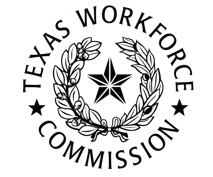 Texas Workforce Commission | Child Care & Early Learning DivisionPage intentionally left blankBackgroundThe Child Care and Development Block Grant (CCDBG) provides funding to state, territory, and tribal governments to subsidize child care services for children in low-income families. CCDBG requires states to use at least 9 percent of their federal block grant for activities that improve the quality of care, thereby promoting children’s healthy development and learning by supporting: child care licensing; quality improvement systems to help programs meet higher standards; and training and education for child care workers. State statute requires Local Workforce Development Boards (Boards) to expend at least 2 percent of a Board’s annual formula allocation on activities to improve the quality of child care and early learning. On August 9, 2022, the Texas Workforce Commission’s (TWC) three-member Commission approved an increase of this Child Care Quality (CCQ) set-aside funding to 4 percent of each Board’s annual allocation beginning with Board Contract Year 2023 (BCY’23). The purpose of this guide is to provide guidance to Boards regarding the use of Child Care and Development Fund (CCDF) dollars allocated or distributed to local workforce development areas (workforce areas) for activities designed to improve the quality of child care and early learning. How to Use This GuideThe Local Child Care Quality Strategic Planning & Expenditures GuideBoards are required to submit to TWC: an annual plan describing strategies for quality activities; and corresponding quarterly reports detailing expenditures and outcomes related to funded activities.This guide is a tool to help Boards plan, execute, evaluate, and report on activities that are both allowable and impactful. This guide is not intended to provide an exhaustive list of potential quality improvement activities. Rather, it is intended to provide a framework and support for strategic, data-driven decision-making and program design.The first section of the guide provides an iterative approach to strategic planning and continuous improvement.The second section describes the categories of allowable activities, including potential activities and associated outcome measures that Boards may consider.Strategic Planning for Continuous ImprovementData-Driven Decision-MakingData-driven decision-making (DDDM) is the process of using data to inform the decision-making process and validate a course of action before committing to it. The Administration for Children and Families (ACF)—the federal division that oversees the CCDF program—published Guide to Data-Driven Decision Making, which describes the requirements of DDDM and the steps for applying DDDM concepts to organizations and service systems. The content in this section has been largely adapted from this public-domain resource.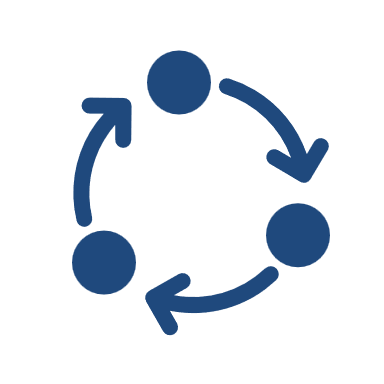 DDDM can move an organization toward an evidence-based culture that is focused on the future. It promotes decisions based on data, experimentation, and evidence rather than opinions or intuition.Through the process of DDDM, data is used to assess, test, and improve a program, activity, or strategy. DDDM includes the four iterative stages summarized below. Boards can use these concepts as they make decisions about improving quality.Formulating Key QuestionsThe process begins with identifying and clarifying the key questions to be answered for an organization. These questions may address the need to solve a specific problem, learn more about a target population, or improve a program or organizational process.Collecting and Analyzing DataGuided by their key questions, organizations identify available data and collect new data as needed. Access to high-quality data is critical.Communicating Results to Decision-MakersResults are shared with key decision-makers within and between levels of an organization or broader service system. Dissemination may take place through various communication channels and formats, depending on the information needs of stakeholders.Refining Processes, Organizations, or SystemsDecision-makers use information gathered during the previous stage to assess gaps in services; strengthen the performance of programs, organizations, or systems; and assess the impact of services on outcomes of interest. As more information is collected, the process continues in an iterative manner, with additional evidence producing new insights and subsequent questions for further data collection and analysis.Formulating Key QuestionsThe first step in DDDM is to formulate specific key questions. What do you need to know about your customers, capacities, or resources to determine a course of action? Below are a few examples to consider.QuantityWhat percentage of child care and early learning programs in the workforce area has participated in the Board’s quality initiatives? With which initiatives did they engage? Which programs had demand that exceeded the Board’s services? What percentage of participants was satisfied with or attained positive results due to a Board’s initiative?How many child care and early learning programs are in the workforce area? What proportion is certified as Texas Rising Star? What proportion is Entry Level and actively pursuing Texas Rising Star certification? How many received supports from the Board? How many of those receiving supports attained Texas Rising Star certification or increased their Texas Rising Star level?What is the estimated size of the early childhood workforce at Child Care Services (CCS) programs in the workforce area? At Texas Rising Star–certified programs? How many participate in the Board’s professional development activities? In which early learning domains did teachers receive the most and least training? With which initiatives did they engage? What percentage showed skill gains or other improvements?How many child care programs in the workforce area are engaged in prekindergarten partnerships? Of those engaged in prekindergarten partnerships, how many received supports from the Board?DistributionWhat is the distribution of Texas Rising Star–certified programs across rural versus urban/suburban areas?Where are Texas Rising Star–certified programs located in relation to child care deserts? Where are they located in relation to major employers? What is the age distribution of subsidized children in Texas Rising Star–certified programs?What is the relative distribution of children served in Texas Rising Star–certified programs versus Entry Level programs?Duration How long does it take to onboard new CCS providers into Entry Level?How long does it take for new or Entry Level providers to attain Texas Rising Star certification?How long does it take for child care and early learning programs to reach Four-Star certification?How long do programs remain certified at the Two-Star level or higher?When programs lose certification status, how much time does it take for them to become recertified? Variance Which child care and early learning programs quickly achieve Texas Rising Star certification? What are their characteristics?What is the difference in Texas Rising Star scores for programs that participate in specific Board quality initiatives and those that do not?What are the program and participation characteristics of child care and early learning programs with high levels of satisfaction compared to those with lower levels of satisfaction?To answer these questions, it is useful to develop conceptual frameworks that explain how a program, service, or organizational activity works and to identify relevant and accurate measures of progress and performance. A theory of change and a logic model (described below) are effective tools for achieving these ends. A theory of change shows how a proposed service strategy will achieve its long-term goals. The theoretical and logical framework provided by a theory of change is often referred to as the road map behind a project’s goals and implementation. A logic model is a visual tool that operationalizes the goals and activities of a program using the evaluation concepts of inputs, activities, outputs, and outcomes. It is accompanied by the data indicators that will be used to measure and track progress.Theory of Change A theory of change describes how a course of action will achieve its goals based on the assumptions of stakeholders such as policymakers, staff, and managers. It includes the following components:Problem and assumptionsDesired outcomes of strategies to address the problemPathways of change between strategies and desired outcomesStakeholders should identify assumptions that may require additional evidence to confirm their validity.To develop a theory of change, stakeholders should work together to understand the problem, how to address it, and how to measure progress. Developing a theory of change requires: situation analysis; determination of focus and scope; and an outcomes chain.  Situation analysis. Situation analysis enables program planners to articulate the nature and extent of the problem, identify causes and contributing factors, and consider the direct and indirect consequences of the problem.Determination of focus and scope. Stakeholders identify the goals on which the theory of change will focus and the goals that are beyond its focus or scope.Outcomes chain. An outcomes chain is a tool for articulating the pathways between activities/services and expected outcomes, confirming assumptions, and identifying potential gaps. It lists outcomes using a sequence of if-then or so-that statements.Logic ModelA logic model translates the theory of change into the language of data collection and evaluation. Logic models may be visualized in linear, cyclical, or other formats and include the following components.Inputs are the financial, material, and personnel resources needed to implement a program. Common inputs include funding, office space and equipment, information technology (IT), and trained staff.Activities are the actions that will be implemented in response to the problem or need of the target population. Common participant-level activities include intake assessments, home visits, and family group decision meetings. Common program-level activities include joint case management, trauma-informed service approaches, and parent partnership and/or mentoring. Internal activities (such as staff training) that contribute to the intended outcomes may also be included.Outputs are the immediate, concrete results of the activities and are typically expressed in quantifiable terms (such as amounts or percentages). Examples include number of staff trainings and number of customers completing a parenting class.Outcomes are the changes expected as a result of the activities and may include customer outcomes (such as child and family outcomes) and program and staff outcomes. Customer outcomes are typically categorized in terms of changes in knowledge, skills, and/or behaviors that lead to long-term positive impacts.Choosing Performance Measures or IndicatorsOnce a coherent logic model is developed, each output and outcome in the model should be paired with an associated performance indicator or measure. The selection of appropriate measures is one of the most important aspects of DDDM, as the usefulness of data for decision-making largely depends on the validity of the data and the extent to which it accurately reflects the outputs and outcomes it intends to represent. As Coster notes, “The best design and most rigorously executed procedures cannot make up for a poorly chosen measure.” Consider the following questions:What is the appropriate output or outcome to measure?How can the output or outcome be measured?Who should or could provide the relevant information?When and at what interval should the output or outcome be measured?When possible, choose measures that are clear and standardized to enable comparisons across time and within and outside your organization or system. Set realistic performance targets or benchmarks by examining trends in the outcomes of interest or reviewing the relevant research literature; targets may also be set when baseline data becomes available.Collecting and Analyzing Data The theory of change and logic model form the foundation for your data collection and analysis plan. Begin by assessing your data requirements and considering what data will be meaningful and informative for your organization and its stakeholders. Initial questions may include the following:What data will illustrate your progress?What data is most relevant and available?What data categories do you need (for example, demographic data, service data, and performance data)?What indicators will you use to assess progress and change?Data QualityThe key ingredient to DDDM is high-quality data. The data must be accurate, complete, timely, and actionable.Accurate. Data collection tools such as surveys must provide accurate and reliable measures of changes in knowledge, attitudes, behavior, and other outcomes of interest. When possible, use tools that are grounded in research and have proven validity and reliability.Complete. The data must be complete, well-defined, and easily identified.Timely. The data must be accessible and compatible across data systems so that multiple users may readily view and use it.Actionable. The data must be actionable so that the desired outcomes may be achieved. Establish fidelity metrics to ensure that strategies are implemented as intended and to help identify the need for course corrections to improve implementation.Data InfrastructureAssess your data systems and determine whether any improvements are necessary to support DDDM. Consider building a data team or contracting with an entity that can work with managers and frontline staff to identify information needs, interpret data, and answer key questions. Hire or designate staff members or consultants that match your organization’s capacity and needs. Small organizations may have only one data analyst, while large organizations may have a team. However, any organization can engage in data collection and analysis with appropriate planning, training, and resources.A data team may include the following:Data analysts who collect and enter data, manage databases, complete basic analyses, and conduct monitoring and reporting tasks IT or computer systems specialists who design, maintain, or modify the data systemsEvaluators who are proficient in implementing applied research designs and methodologies, developing logic models and identifying appropriate outputs and outcomes, creating surveys and/or identifying appropriate standardized assessment instruments, preparing data, and conducting quantitative and qualitative data analyses. Evaluators typically have advanced degrees in social sciences, statistics, education, social work, or a related field. Other helpful experience includes community engagement, development and implementation of programs, and cost analysis.Frontline staff members or supervisors who provide important background information to interpret data and place it in its appropriate context, offer suggestions for making data more understandable and useful, and serve as liaisons between the data team and program staff to foster greater buy-in to using data on a regular basis. Although not data analysts or IT specialists, they are often “super users” of data with a firm grasp of IT, can perform basic to intermediate data analysis, and are comfortable with interpreting and discussing data output.Depending on your organization’s structure and resources, other data team members may include: a financial specialist to determine program and organizational costs and work with an evaluator to implement cost studies; and a data visualization specialist to create graphs, charts, reports, and other products that are visually appealing, easy to understand, and useful.Data CollectionPrimary DataPrimary data is quantitative or qualitative data that is directly observed or collected from a population, staff, or system. Quantitative data is often collected through surveys, standardized instruments, and assessment forms that have been developed by third parties with specialized clinical training and/or academic experience. These tools can quantify a range of outcomes in child development, program quality, and professional competencies. They can also quantify organizational or system-level outcomes, such as collaboration efforts among stakeholders or effective leadership.Standardized tools are generally preferred to self-designed tools, as they have a uniform set of questions and administration procedures, have been normed against one or more populations to determine the normal range of responses, and have been evaluated for statistical validity and reliability. The disadvantages of using standardized instruments include their narrow applicability to certain populations or programs, the costs often associated with acquiring them, and the specialized training sometimes needed to administer them.Examples of Primary Data SourcesPrimary data sources may include the following:Standardized assessment instruments (for example, Texas Rising Star assessments, child progress monitoring tools, classroom environment measurement tools, kindergarten entry assessments, and child developmental screening tools)Surveys (for example, customer satisfaction surveys, provider needs assessments, teacher needs assessments, and surveys of Texas Rising Star staff and other early childhood specialists)Focus groupsInterviews Case observations and/or studiesMeeting notes (for example, information reported at a local early learning coalition or chamber of commerce meeting)Child care and early learning program and/or participant data from Board-funded quality initiatives, such as the following:Documented learning gains of participantsParticipant evaluations of training providedClassroom quality data as measured by Texas Rising Star and/or other evidence-based toolsChild care program “iron triangle” metrics Early childhood education (ECE) wage dataRate of teacher turnover and duration of staff tenures in child careRecognized credentials attainedChild and/or family data from Board-funded quality initiatives, such as the following:Child assessment or progress monitoring data (such as developmental screening or Children’s Learning Institute (CLI) CIRCLE Progress Monitoring System results)Rate of continuity of care for children in subsidized care (churn rate)Family income/parent wage dataEntered employment rate for parents receiving Initial Job Search Child CareBoards should consider building data collection requirements and
outcome measures into grants and contracts for quality improvement activities.Secondary DataSecondary data is collected by someone other than the user of that data. Secondary data systems are populated and accessed by a range of users—including caseworkers, supervisors, managers, program administrators, researchers, and demographers—and typically include demographic data, case records, participation data, and provider data. Similar kinds of data are available in information systems maintained by other service sectors, such as mental health, child welfare, and education agencies. Examples of Secondary Data SourcesSecondary data sources may include the following:TWC’s Child Care by the Numbers (CCBN)The Workforce Information System of Texas (TWIST) Web Reports and ad hoc databaseTexas Open Data Portal datasets TWC’s quarterly CCDF case-level datasets (as reported to ACF on the ACF-801 report)Families of children receiving Child Care ServicesChild care facilitiesChild care settingsTexas Health and Human Services Commission (HHSC) Child Care Regulation (CCR) data, such as licensing, inspection, and compliance dataCLI Engage data, including information from the following:Texas Rising Star Screening Form/Entry Level Status Dashboard (to identify trends in licensing deficiencies)Texas Rising Star Assessments Dashboard (to identify gaps in performance among certified child care and early learning programs)Individual Continuous Quality Improvement Plans (CQIPs) (to understand program-directed goals)The Texas Early Childhood Professional Development System (TECPDS) Organizational Dashboards for BoardsThe Texas Education Agency (TEA) Texas Public Education Information Resource (TPEIR)The Texas Department of Family and Protective Services (DFPS) Day Care Abuse/Neglect Investigations dashboardDemographic data from US Census Bureau available from the American Community Survey and the KIDS COUNT Data CenterData and reports from ACF’s Office of Planning, Research, and Evaluation (OPRE)Data from local organizations, such as early learning coalition reports and dashboards, economic development reports, and local needs assessments.Soliciting Stakeholder Feedback Engaging stakeholders is a key step in soliciting data to inform a strategic plan. Boards should engage stakeholders in the planning process and should also solicit feedback on the impact of funded initiatives to support continuous improvement. The following table lists examples of key stakeholders.Data AnalysisData CleaningData teams must clean data collected at the local level prior to analysis in order to ensure quality and accuracy. Data cleaning involves the following: Identifying and addressing missing and duplicate data, errors, and outliersCreating and maintaining a codebook and documenting any changes to the datasetGraphing the dataRunning frequency distributions and exploratory descriptive analysisRecoding or transforming variables as neededDetermining whether the data meets the assumptions for planned inferential analysesNote: Assumptions may include linearity, normality, independence of observations, homogeneity of variance, and so on, depending on analysis type. Data cleaning may be the most time-consuming part of the data analysis process. Adhering to protocols, training, and monitoring for data entry and collection minimizes the time needed for data cleaning.Communicating Results to Decision-Makers The step in the DDDM process after data analysis is conveying results to key decision-makers. The way data is presented may impact an individual’s reactions and the actions taken as a result. Therefore, it is critical to convey data in a way that is both understandable and usable.Identifying the AudienceFirst, identify the audience in order to determine how to interpret, communicate, and present your findings. Consider key stakeholders, such as Board members and Board executive staff, who may rely on the information presented to make decisions. Also consider others who might have an interest in the data, assuming that there is permission to share the findings beyond the initial stakeholders. The following is an overview of common audiences in the field, along with their interests, information needs, and presentation preferences.Board members and executive staff. Board members and executive staff typically want a high-level overview of key findings, with access to in-depth analyses by request. They generally want time to respond to the key points of the results and an opportunity to provide input regarding the content and format of future public presentations. Reports for this audience should be concise and visually engaging. Begin with an executive summary highlighting the purpose, methods, and results, followed by key recommendations. Include details about the methodology and analyses in an appendix. Oral presentations should highlight key results and include graphics that are easy to interpret.Middle managers and potential program adopters in other agencies. Individuals in these roles often want more detailed findings to help them manage daily operations or make decisions about program additions or changes. Emphasize results that may have implications on procedures, culture, staff expectations and performance, and customer outcomes. Middle managers and potential program adopters also want information that may impact program costs with respect to training, supplies, logistics, and personnel.Supervisors and frontline workers. These stakeholders want to know how the findings may impact their day-to-day casework, workflow, interactions with program participants, and the way they share tasks with their colleagues. These audiences will especially benefit from concrete examples and recommendations that may be put into immediate practice.Communicating Information FrequentlyFor maximum impact, present information frequently and in formats that maximize the quality and usability of your findings. Regular progress reports and updates are important, even before final results are ready. Base the format on the information needs, capacity, and availability of the target audience. For example, a 100-page report with detailed program findings may not be helpful to state legislators or department heads, but a one-page summary with infographics highlighting key successes may offer just the right amount of information to inform their decision-making. Following are common formats for communicating information.Periodic updates and progress reports. Evaluators should actively engage with program staff through the reporting process, whether in recurring meetings or through periodic performance reports. Program data may also be provided in electronic formats, such as weekly or monthly email updates or newsletters.Data dashboards. It is increasingly common to make data available using dashboards that visually display selected performance and outcome indicators at the aggregate level. Dashboards typically present multiple indicators on a single screen or in a spreadsheet arranged to examine trends over time. Dashboard content may vary depending on the user and purpose. For example:executive dashboards monitor performance indicators;analytical dashboards promote data discovery or look for patterns and trends; andsupervisory dashboards highlight frontline staff members’ activities and performance.Presenting ResultsCommunicate results as clearly, accurately, and objectively as possible. Frame findings in terms of their strength (for example, the rigor of the evidence supporting the claims) and importance (the significance of the claims). Include specific recommendations to maximize a report’s usefulness, but clearly separate them from the report’s findings and interpretations.Communicating Unwelcome FindingsProfessional ethics require that organizations present findings as fully and accurately as possible, even negative ones that may question a program’s effectiveness or show no impact. The following guidelines may be helpful when communicating negative results.Share the good news first. It is often easier to start a difficult conversation on a positive note, so begin by presenting program strengths or promising outcomes before discussing less desirable results.Avoid surprises. Share potentially negative findings early so stakeholders are not blindsided by a final report or public release of unexpected results. Talk it through. Many individuals find it easier to accept bad news that is presented verbally. However, sharing negative findings in person or by phone does not mean you may leave them out of reports and other documents.Highlight lessons learned. Remind your audience that negative or unexpected findings may be as informative as positive ones. Present findings in the context of program development and improvement rather than as final judgment of a program or its staff.Provide time to process. Finally, allow stakeholders time to digest, explain, and respond to negative findings. Their perspectives may provide different interpretations that may be included in subsequent reporting.Making RecommendationsMany audiences expect program and policy recommendations based on the results of the DDDM process. Consider the following guidelines when creating recommendations:Ensure that recommendations are clearly supported by the data analyses and results. Organize recommendations by potential timeline (for example, short-term steps and long-term actions).Present multiple options.Ask stakeholders to consider the risks and benefits of implementing and not implementing the recommendations.Focus on actions that stakeholders have the power and resources to implement.Be aware of political and cultural contexts. Some recommendations may not be feasible or acceptable given the political realities in which programs operate or the cultural norms and expectations of individuals who work for or are served by an organization.“Rinse and Repeat”The final step in DDDM is to refine data collection and outcome measures iteratively based on lessons learned and the availability of new information.DDDM is a cyclical approach. When collecting and analyzing data, Boards should: collect data to measure the success of the initiatives previously funded and identify areas for improvement; review the goals set forth by each initiative to determine whether the goals were met; and analyze data for gaps in services, duplication of services, trends in the workforce area, and opportunities for improvement.Quality Activity & Expenditure RequirementsAllowable ActivitiesEach CCQ allowable activity topic applicable to Boards is described in more detail below—including definitions, activity examples, potential measurable outcomes, and other pertinent information—in order to help Boards identify the quality initiatives that best meet the goals of the Board and the needs of the child care and early learning programs in the Board’s workforce area.1. Training and Professional DevelopmentSupport the training and professional development of the child care workforce. Early childhood educators who have opportunities to learn new competencies and build their skills are better equipped to understand and help children with language, social-emotional, and cognitive development. Boards may use CCQ funds to provide training and professional development activities on a variety of topics and through a variety of formats, both in person and online. Boards may provide training and professional development activities directly or may partner with an outside organization or individual, such as registered TECPDS trainers, local public education agencies, colleges and universities, and private companies.Tips on Determining Which Training and Professional Development Activities to FundUse a DDDM approach. Leverage data collection and analysis efforts to determine what child care and early learning programs want and need for both the topics covered and the format in which training is delivered. Build in feedback loops—ask training participants to evaluate the training provided—to support ongoing data collection and continuous improvement. Solicit input on needs from teachers as well as program directors and owners.Leverage TECPDS. Use the Board’s TECPDS Organizational Dashboard to share information on the trainings and trainers available in the workforce area. Dashboards allow Boards to link Board-provided training to the competencies that lead to the attainment of a Child Development Associate (CDA) credential. This helps child care and early learning programs find relevant training while also helping Boards with data collection. Ensure that trainers are qualified. Trainers must meet the requirements of CCR minimum standards as defined in Texas Administrative Code §746.1317(a). Additionally, Boards should require their trainers to be registered in the TECPDS Trainer Registry, which ensures that the trainer has professional experience and skills in child care and early learning topics and has received training on adult learning.Consider complimentary statewide initiatives. Boards should consider statewide quality improvement activities funded directly by TWC (such as the T.E.A.C.H. scholarships provided through the Texas Association of Education of Young Children to child care educators pursuing bachelor’s degrees, associate’s degrees, or CDA credentials).Tie activities to career pathways. Boards should consider professional development and training activities in the context of career pathways to promote and support child care and early learning professions. For example, when funding CDA credential classes, Boards may require that coursework be provided by an accredited higher education institution in order to maximize transferability of credits into degree programs.Consider the different needs of some child care programs. Boards should consider needs that are particular to certain programs or communities, such as teachers who are non-English speakers or programs with very small staff, such as home-based providers. For example, Boards may consider offering small grants to home-based child care programs that compensate caregivers for time spent in professional development.2. Texas Rising StarDevelop, implement, or enhance a quality rating and improvement system (QRIS) for child care and early learning programs.A QRIS is a systemic framework to assess, improve, and communicate the level of quality in child care and early learning programs. Texas Rising Star is Texas’ QRIS. Boards may use CCQ funds for supports that help child care and early learning programs achieve, maintain, or increase their certification level.Tips on Determining Which Texas Rising Star Activities to FundLeverage CLI Engage data. Boards should leverage data available through CLI Engage to identify areas of need related to participation in Texas Rising Star. This includes individual child care and early learning programs’ CQIPs as well as the Engage Power BI dashboards that aggregate Texas Rising Star categorical scoring data and help Boards identify trends.Establish feedback loops. Boards should seek feedback from child care and early learning programs on the supports they receive, including input on the mentoring and coaching provided.Consider parents as a key driver of quality improvement. Parent outreach and education may help parents be more informed customers. In turn, parents may influence child care and early learning programs to improve the programs’ level of quality.3. Infant & Toddler ActivitiesImprove the supply and quality of child care for infants and toddlers.Eighty percent of the human brain develops in the first three years of life, making early learning experiences for babies and toddlers among the most influential factors in child outcomes. CCDF requires states to expend at least 3 percent of the block grant on activities designed to improve child care and early learning for infants and toddlers. Boards have flexibility to determine how to expend their CCQ set-aside funding (set at 4 percent as of BCY’23) and are encouraged to consider the specific needs of infants and toddlers in their workforce areas and to plan activities that target improvements for these youngest children. Tips on Determining Which Infant and Toddler Activities to FundUnderstand the current supply of quality infant and toddler care. Boards should consider dashboard data from the Texas Child Care Availability Portal to gauge the availability of child care for infants and toddlers in their workforce area. Boards may also leverage local and/or state needs assessments that examine supply and demand for high-quality infant and toddler child care.Partner with other organizations serving infants and toddlers. Boards may coordinate with Early Childhood Intervention (ECI) providers, local Help Me Grow chapters, Special Supplemental Nutrition Program for Women, Infants, and Children (WIC) offices, and other organizations serving very young children to collaborate on shared needs and activities.4. Health & SafetySupport compliance with state requirements for licensing, inspection, monitoring, training, and health and safety.Ensuring that child care and early learning programs meet the basic health and safety requirements of CCDF is also an important objective for CCQ funds. Boards have flexibility in using CCQ funds to support an array of child care and early learning program needs designed to support safe, healthy, and developmentally appropriate child care and early learning settings and to help programs meet CCR licensing standards. Tips on Determining Which Health and Safety Activities to FundUse a DDDM approach. Leverage data collection and analysis efforts to determine what child care and early learning programs want and need. Boards should review data from the Engage Power BI dashboards related to Entry Level designation and Texas Rising Star assessment data. Additionally, Boards may leverage HHSC Child Care Licensing (CCL) data from the Texas Open Data Portal to identify trends or patterns in CCR licensing deficiencies cited in their workforce area.Build in feedback loops. Solicit input on health and safety needs from teachers, child care and early learning program directors and owners, Texas Rising Star staff, and parents. Boards should seek stakeholder feedback on previously funded health and safety expenditures and initiatives.Collaborate with local or regional CCR staff. Boards may coordinate with local or regional CCR representatives to better understand the frequently cited health and safety deficiencies in the workforce area and what strategies may best be implemented to address them.Leverage state and local resources that address child care health and safety. Boards should consider what resources are already freely available from the state or locally. For example, Texas A&M AgriLife Extension offers free and low-cost online training for child care and early learning programs, including the preservice training hours required for child care teachers and caregivers in Texas.5. EvaluationEvaluate the quality of child care programs in the state, including how programs positively impact children.Program-level, classroom-level, and individual child assessments can help measure specific areas of practice and child development in order to provide information on areas of strength and weakness. Boards should consider evidence-based assessment and evaluation tools that may inform professional development activities, cross-program referral practices, and child care program quality improvement. Tips on Determining Which Evaluation Activities to FundConsider how evaluation activities can inform strategic planning. Boards should consider evaluation activities that may provide data on current activities, drive quality improvement, and inform future investments. The results of evaluation activities may be especially informative for the design of future training and professional development initiatives. Select the right tool. Boards should use tools that are evidence-based. Child assessment tools must be developmentally appropriate. Child care and early learning program or classroom evaluation tools must be appropriate for the environment being assessed (for example, program or classroom age group, center or home-based setting, and primary language or culture of children and program staff).6. National Accreditation SupportSupport child care and early learning programs in the voluntary pursuit of accreditation.Boards may support child care and early learning programs and homes in the voluntary pursuit of national accreditation by a national accrediting body that has demonstrated, valid, and reliable program standards of quality. Texas Rising Star recognizes accreditations from the following nationally accredited organizations:National Association for the Education of Young Children (NAEYC) National Association for Family Child Care (NAFCC) National Early Childhood Program Accreditation (NECPA) National Accreditation Commission for Early Child Care and Education Programs (NAC) Council on Accreditation (COA) Cognia Quality Early Learning Standards (QELS)Tips on Determining Which National Accreditation Supports to FundNational accreditation supports may be used as a strategy to build the supply of high-quality child care. Supporting efforts to achieve national accreditation may expand the number of high-quality child care and early learning programs in a Board’s workforce area and incentivize high-quality programs to participate in the Child Care Services program.  Consider accreditation data from TWC. TWC provides Boards with various national accrediting bodies’ certification lists to use as a reference in identifying potential child care and early learning programs that are not yet in an agreement to participate in CCS and that Boards may outreach and incentivize with reimbursement of reaccreditation fees. Ask child care and early learning programs what help they need related to national accreditation. Boards may conduct needs assessments of their child care and early learning programs in order to obtain information about what the programs may need to help obtain or maintain national accreditation. Texas Rising Star mentors may also note trends that they have observed and/or assist in identifying which child care and early learning programs may be good candidates to receive supports.7. Other Allowable ActivitiesImprove the quality of child care services supported by outcome measures that improve child care and early learning program preparedness, child safety, child well-being, and/or kindergarten entry.Boards may use CCQ funds for a limited list of activities that fall under the Other category. Examples of allowable activities are listed in the table below.Boards must focus activities within the Other category on one or more of the following activities: Supporting shared services within the communitySupporting public-private prekindergarten partnershipsTips on Determining Which Other Allowable Activities to FundLeverage prekindergarten partnership presumptive eligibility data from TWC. Boards may use the list of children who are enrolled in the Child Care Services program and who may qualify for public school prekindergarten based on age, income, and/or home language spoken. TWC sent the initial dataset in September 2022 and will provide it on an ongoing basis at least twice a year.Ask child care and early learning programs and school districts what help they need with prekindergarten partnerships. Consider surveying Texas Rising Star Three- and Four-Star child care and early learning programs as well as school districts and charter schools to determine what needs they have related to prekindergarten partnerships and whether CCQ funds may help them.Activities That Are Not AllowedDirect child care services. CCQ funding is explicitly distributed to Boards for quality improvement activities. Activities that provide for direct child care services must adhere to CCDF and TWC Chapter 809 Child Care Services rules eligibility requirements.Construction or major renovation. CCDBG disallows the use of CCDF funding for construction or major renovation. For more information, refer to 45 CFR §98.56(b). Promotional materials. Except for outreach and communication resources to educate child care and early learning programs and parents, the purchase of promotional materials with CCQ funds is not allowed. Examples of promotional items that are not allowable include, but are not limited to, the following:Awards, such as trophies and plaques“Swag,” such as branded office supplies or tote bagsFood and beverage. Unless reasonable and necessary, CCQ funds may not be expended on food and beverage. Tips for Boards’ Annual CCQ PlansBeginning with the BCY’23 CCQ Plan, TWC will publish each Board’s plan and subsequent quarterly reports on the TWC website. Publishing the plans and related reports supports transparency and helps stakeholders understand what investments are being made across the state to improve the quality of child care and early learning.As required by WD Letter -, issued , and titled “Child Care Quality Funds Report and Implementation and Expenditure Plan,” Boards must complete the table in the Annual Expenditure Plan tab in the Board Child Care Quality Expenditure & Activity Report Template, which describes each Board’s plan for quality activities for the federal fiscal year (October 1–September 30).Boards must consider the following when completing the Annual Expenditure Plan tab:Plan Narrative. Describe the Board’s overall plan and strategies, including:how needs were assessed and activities determined; how the activities align with the Board’s Strategic Plan; and how the Board will measure the success of the planned activities.Planned Expenditures. Include expenditures for each category for activities planned during the plan period (October 1–September 30), including:Texas Rising Star staff funding;any planned use of Child Care Certified Local Match (CCM) funds for quality activities; any funds from the overlapping CCQ BCY that are targeted for expenditure during the new plan period (expenditures that occur in October); andany funds from the prior CCQ BCY that TWC approved for use in the new plan period.NOTE: When supplemental quality funds are distributed, TWC will issue guidance to Boards regarding planning and reporting requirements. TWC may require Boards to report those funds on the CCQ Quarterly Report or may provide a different mechanism for reporting.Activity Type/Name. Use a simple title or label that will be easily understood by external readers for the planned activity or activity type.Narrative Description of Planned Activities. Provide a concise description that will be meaningful to external readers. Include information such as:the goal of the activity; how the Board will measure success or impact;the targeted type and number of participants/recipients; the partners or collaborators that will support the activity; andhow the activity supports or complements other state or local quality improvement efforts.Appendix A: Examples of Professional Development TopicsCCQ Category 1 – Professional Development (General/All Ages)Educator TopicsChild development and best practices for supporting early learning domainsSchool readiness and the Texas Prekindergarten GuidelinesChild progress monitoring/assessmentDevelopmental screeningPositive discipline/addressing challenging behaviorsFamily engagementIndoor/outdoor environmentsCurriculum and lesson planning Classroom and schedule managementSpecial needs and inclusive care English language/dual-language learnersCulturally responsive environmentsProgram Administration and Business PracticesChild care program administration and business practicesThe “iron triangle” (enrollment management, fee collection and managing cash flow, and understanding cost per child)Personnel management (staff supervision, recruitment, hiring and retaining talent, and managing difficult employees)Program branding and marketingProgram documentation and organizational systemsLeadership practicesCultivating a positive climateCoaching and mentoringStaff leadership developmentFamily engagementContinuous quality improvementUnderstanding implicit biasPreventing suspension and expulsion in child care and early learning programsCCQ Category 2 – Infant/Toddler Specific Professional DevelopmentChild development in the first three years and the Texas Infant, Toddler, and Three-Year-Old Early Learning GuidelinesDevelopmental screening (infant and toddler focused)Safe sleep practices and sudden infant death syndrome (SIDS)Early brain development and shaken baby syndromeGeneral professional development topics tailored to infant/toddler teachers, such as:Positive discipline/addressing challenging behaviors (for example, biting)Infant and toddler classroom setup and schedule managementFamily engagement with parents of infants and toddlersCCQ Category 4 – Health and Safety Standards Professional DevelopmentFirst aid and CPRHandling, storing, and disposing of hazardous materials and biological contaminantsSafe food handlingNutrition standardsTransportation of childrenContagious disease policies and proceduresEmergency response and disaster planningAppendix B: Sample Surveys/Assessment InstrumentsEarly Learning Program Needs Assessment—Sample  Family Needs Assessment—Sample  Texas Rising Star Staff Needs Assessment—Sample Early Learning Program Needs Assessment—SAMPLE[Board name] is seeking input from our early learning programs about potential initiatives, technical assistance, and professional development opportunities. Please complete the needs assessment survey below and return it to your Workforce Solutions Office at [address/email] by [date]. All information will be used to improve the work and the initiatives that [Board name] implements. Neither participation in this survey nor the answers provided will affect your Child Care Services agreement or Texas Rising Star certification.Professional DevelopmentIndicate below the professional development topics in which your program is interested or needs support (check all that apply):Teacher-Child InteractionsGuidance and DisciplineHealth and SafetyChildren with Special NeedsParent/Community InvolvementCurriculumSupervisionChild Assessments Leadership and Management SkillsBusiness Management SkillsOther (please describe): ____________________________________________MaterialsIndicate below which group or groups in your program would benefit from receiving equipment, furniture, and/or learning materials (check all that apply):Infants (0–17 months) and toddlers (18–35 months)Preschool-age children (3–5 years)School-age children (6–12 years)Outdoor learning environmentsOther InitiativesIndicate below the initiatives for which your program would be interested in receiving additional supports, resources, or technical assistance (please check all that apply):Shared ServicesPublic-Private Prekindergarten PartnershipsOther (please describe): ______________________________________Thank you for your time and assistance as we work to help our early learning programs receive the support and information they want and deserve.Family Needs Assessment—SAMPLE[Board name] is seeking input from our families and community members about potential resources, technical assistance, and other services. Please complete the needs assessment survey below and return it to your Workforce Solutions Office at [address/email] by [date]. All information will be used to improve the work and initiatives that [Board name] implements. Neither participation in this survey nor the answers provided will affect your Child Care Services agreement.ServicesIndicate below the services in which your family is interested in learning about or for which your family needs additional support and resources (please check all that apply):Child Care ServicesJob search or WorkInTexas.com assistanceFood assistanceHousing assistanceServices for children with special needsParenting resourcesHealth services (medical, dental, and vision)Mental health servicesParent support groupOther (please describe): _______________________________Depending on the services for which you indicated needing more information, [Board name] may find it necessary to contact you. Please indicate below whether you would like [Board name] to contact you:No, [Board name] does not have permission to contact me regarding my answers.Yes, [Board name] has permission to contact me regarding my answers in order to offer further assistance and/or gather more information. My preferred method of contact is: Phone call (name and phone number): _________________________________________Text message (name and phone number): ______________________________________Email (name and email address): _____________________________________________Other: ___________________________________________________Thank you for your time and assistance as we work to help our families and communities receive the support and information they want and deserve.Texas Rising Star Staff Needs Assessment—SAMPLE[Board name] is seeking input from our Texas Rising Star staff about what child care and early learning programs may need in order to provide high-quality care and education, as well as what staff may need to support them, such as specific materials or equipment, professional development, and other resources. Please complete the needs assessment survey below and return it to your supervisor at [email] by [date]. All information will be used to improve the work and initiatives that [Board name] implements. Neither participation in this survey nor the answers provided will affect your job performance evaluation.Professional DevelopmentIndicate below the professional development topics in which the child care and early learning programs you work with would be interested or need support (check all that apply):Teacher-Child InteractionsGuidance and DisciplineHealth and SafetyChildren with Special NeedsFamily/Community InvolvementCurriculum/Lesson PlanningSupervisionChild Assessments Leadership and Management SkillsBusiness Management SkillsMental Health SupportsOther (please describe): __________Indicate below the professional development topics in which you would be interested or need support in order to assist the child care and early learning programs with which you work (check all that apply):Teacher-Child InteractionsCurriculum/Lesson PlanningCCR Minimum StandardsInclusive CareFamily/Community InvolvementCurriculumSupervisionChild Assessments Leadership and Management SkillsBusiness Management SkillsCoaching and MentoringMental Health SupportsOther (please describe): __________
_____________________________Materials/EquipmentIndicate which types of materials and/or equipment are most needed to support the child care and early learning programs you work with in providing high-quality care and education (check all that apply):Gross motor materials (indoor)Gross motor materials (outdoor)Puzzles, manipulatives, gamesCurriculumMulticultural/non-stereotypical materialsFurniture or rugsPlayground equipment or shadesBooks (for children)Resource books (for teachers)Health and safety materialsOther (please describe): __________
______________________________ResourcesIndicate below the resources you and/or the child care and early learning programs with which you work are interested in learning more about or for which additional support and resources are needed (check all that apply):TWC Child Care ServicesTWC Children with Disabilities programUsing WorkInTexas.com for job postings and hiring and retaining staffGovernment assistance (Temporary Assistance for Needy Families (TANF), WIC, Medicaid, Medicare)Children and Adult Care Food Program (CACFP)Child Care Regulation (CCR)Infant and early childhood mental health (IECMH) resourcesParenting and family supportsEarly Childhood Intervention (ECI)Shared services within the communityPublic-private partnerships (three-year-olds and prekindergarten)Child care apprenticeship programsCommunity resources and eventsOther (please describe): Thank you for your time and assistance as we work to help our child care and early learning programs and the staff members who support them receive the support and information they want and deserve.Stakeholder GroupExamples of StakeholdersCustomersLocal child care and early learning programs (such as Texas Rising Star–certified or Entry Level-designated or all child care and early learning programs regardless of affiliation with CCS)Parents (such as parents receiving CCS, parents of children in special populations such as English language learners or children with disabilities, or a broader group)Advocates and community-based organizationsLocal early childhood coalitions (such as Early Matters and Help Me Grow)Early childhood professional organizationsUnited Way local chaptersState and local advocacy organizationsLocal Family Child Care Networks (FCCNs)Shared Services AlliancesEducation partnersColleges and universitiesRegional education service centers (ESCs)Independent school districts (ISDs) and charter schoolsChild Care Registered Apprenticeship Programs (RAPs)Public sector partnersRegional or local CCR staffLocal government (such as city councils, county judges, and mayors)Local economic development councilsPrivate businessesLocal employersEmployer representatives on the BoardChambers of commerceExample ActivityExample Outcome MeasuresGroup Training Sessions (See Appendix A for examples of topics.)Participant pretests and posttests to assess knowledge and/or skills gainsTraining evaluation results (customer satisfaction)Number/percent of participating child care and early learning programs that show increased scores in relevant Texas Rising Star categoriesFinancial Incentives for StaffBonuses and/or stipends for completed professional development Scholarships for credential attainment (CDA, AA/AS, and BA degrees in ECE-related fields)Reimbursements for training and professional development activitiesNumber/percent of child care and early learning programs receiving staff educational assistance that show increased scores in CCQ Category 1 (Director and Staff Qualifications)Credential attainment rateRelease Time and/or Substitute CoverageReimbursements for teacher release time and/or substitute coverage to support child care staff completing training and professional developmentCompliance with CCR ongoing training requirements for child care staffNumber of training hours completed for child care and early learning programs receiving assistance versus those that did notNumber/percent of child care and early learning programs receiving staff educational assistance that show increased scores in CCQ Category 1 (Director and Staff Qualifications)Credential attainment rateFinancial Incentives for Master Teachers and/or CoachesBonuses/stipends for lead staff at child care and early learning programs that provide mentorship and/or coaching to teachers in training, such as:high school students enrolled in ECE Career and Technology Education (CTE); andapprenticeship program participantsCredential attainment rate of individuals receiving coachingRate of staff retention/turnover at participating child care and early learning programsNumber of students and/or apprentices participating and duration of participationParticipant evaluations for:master teachers and/or coaches; students and/or apprentices; andchild care program directorsPeer Learning Communities (PLCs)Facilitation of child care and early learning program PLCs for directorsFacilitation of child care and early learning program PLCs for teachersNumber/percent of child care and early learning programs participating in PLCs that show increased scores in relevant Texas Rising Star categoriesRate of child care and early learning programs attaining and/or maintaining Texas Rising Star certificationRate of compliance with CCR standardsPLC evaluations (for example, customer satisfaction)Example ActivityExample Outcome MeasuresTexas Rising Star StaffPersonnel costs (such as salary, benefits, and travel.)Professional developmentMembership in professional organizations for staff that works directly with child care and early learning programsMentor microcredential—badge attainmentNumber of child care and early learning programs receiving mentoring assistance that attain, maintain, or increase certification levelNumber of child care and early learning programs receiving mentoring assistance that show increased scores in CCQ Category 2 (Teacher-Child Interactions)Provider-reported satisfaction with Texas Rising Star program and servicesResources and Equipment for ProgramsFurniture (such as developmentally appropriately sized tables, chairs, and shelves; adult-sized chairs; storage bins and closets; and carpets and rugs)Curriculum or teacher planning resource booksLearning materials (such as books, manipulatives, musical instruments, dramatic play items, science items, math items, puzzles, easels, and technology)Outdoor equipment (such as playscapes, shade covers, gross motor materials, storage equipment, and infant strollers)Outreach materials to identify the child care and early learning program as Texas Rising Star–certified (such as printed posters, brochures, banners, yard signs, and window clings)Onetime or periodic stipends directly to child care and early learning programs to incentivize participation in Texas Rising Star and continuous quality improvementNumber of child care and early learning programs receiving materials and/or equipment that attain, maintain, or increase certification levelChild care and early learning programs’ attainment of specific CQIP goalsNumber of child care and early learning programs receiving mentoring assistance that show increased scores in CCQ Category 4 (Indoor/Outdoor Learning Environments)Provider-reported satisfaction with the Texas Rising Star program and servicesParent Education and OutreachParent cafés or other family-focused eventsPrinted outreach and educational materials (such as brochures, posters, and postcards)Promotional spots (such as web banner ads, optimized sponsored links, social media, radio, and television)Enhancements to the Board’s child care customer education website (such as search engine optimization, mobile device support, and user-centered design)Number of children enrolled in Texas Rising Star–certified programsNumber of child care and early learning programs pursuing Texas Rising Star certificationParent satisfaction as measured by customer surveysWeb page analyticsData collected by asking customers how they heard about Texas Rising StarExample ActivityExample Outcome MeasuresGroup Training Sessions Specific to Infant/Toddler Early Care and Education(See Appendix A for examples of topics.) Participant pretests and posttests to assess knowledge and/or skills gainsTraining evaluation results (customer satisfaction)Number/percent of child care and early learning programs participating in group training that show increased scores in relevant Texas Rising Star categoriesLeveraging the Texas Infant-Toddler Specialist Network (ITSN)Incent Texas Rising Star mentors and other ECE professionals in the workforce area to become specialists in the https://texasitsn.org/about-us/specialist-recruitment/Texas ITSNNumber/percent of child care and early learning programs with infant/toddler teachers engaged with ITSN that show increased scores in CCQ Category 2 (Teacher-Child Interactions)Number of training hours received through ITSN coachingParticipant pretests and posttests to assess knowledge and/or skills gainsDevelopmental Screening SupportsSupply child care and early learning programs with formal screening tools such as Ages & Stages Questionnaires (ASQ) or similarProvide training on administering developmental screening tools, interpreting results, communicating results to parents, and identifying appropriate referral resourcesChild developmental screening results (for example, number of children identified as on track or number with potential delays identified for referral and/or additional classroom supports)Peer Learning Communities (PLCs)Facilitate child care and early learning program PLCs for infant/toddler teachersFacilitate PLCs specific to home-based child care programs that serve infants and toddlersNumber/percent of child care and early learning programs participating in PLCs that show increased scores in relevant Texas Rising Star categoriesRate of child care and early learning programs attaining and/or maintaining Texas Rising Star certificationRate of compliance with CCR standardsPLC evaluations (customer satisfaction)Resources and Equipment—Infant/Toddler FocusedFurniture and equipment (such as cribs, changing tables, child-sized tables and chairs, high chairs, adult rocking chairs, strollers, car seats, and bottle warmers)Learning materials (such as plush toys, gross motor climbers, push and pull toys, manipulatives, puzzles, and books) Curriculum designed for infants and toddlersNumber of child care and early learning programs receiving infant/toddler-focused materials and/or equipment that attain, maintain, or increase certification levelChild care and early learning programs’ attainment of specific CQIP goals related to infant/toddler classroomsNumber of child care and early learning programs with infant/toddler teachers receiving mentoring assistance that show increased scores in CCQ Category 2 (Teacher-Child Interactions) or CCQ Category 4 (Indoor/Outdoor Learning Environments)Provider-reported satisfaction with the Texas Rising Star program and its servicesSupply-Building—Infant/Toddler FocusedImplement contracted slots to increase the availability of infant/toddler care for CCS scholarshipsImplement or support FCCNs for home-based child care programs that serve infants and toddlersProvide incentive payments per additional infant and/or toddler slot createdIncreased CCS enrollment of infants and toddlers (for example, within the workforce area or within specific counties, ZIP codes, census tracts, and so on)Increased availability of parental choice for infant/toddler care (for example, more home-based care options, choices that align with family cultures, and so on)Example ActivityExample Outcome MeasuresTraining Specific to Health/Safety Standards and Licensing TopicsInfant/child first aid and CPR Requirements related to transporting childrenContagious disease policies and proceduresSafe food handling Emergency and disaster planning and responseRequirements for handling, storing, and disposing of hazardous materials and biological contaminantsCompliance with CCR ongoing training requirements for child care program staffNumber of health and safety incidents reported/self-reported to CCRNumber of health and safety–related licensing deficiencies cited by CCRNumber/percent of child care and early learning programs receiving staff educational assistance that show increased scores in CCQ Category 3 (Program Administration)Participant pretests and posttests to assess knowledge/skills gainsTraining evaluation results (customer satisfaction)Health and Safety Materials and/or EquipmentChild restraint devices/safety equipment for child care program transportationBuilding access control systemsVideo monitoring equipmentAutomated external defibrillatorsPersonal protective equipment (PPE)Number of health and safety incidents reported/self-reported to CCRNumber of health and safety–related licensing deficiencies cited by CCRNumber/percent of child care and early learning programs receiving staff educational assistance that show increased scores in CCQ Category 3 (Program Administration)Parent and/or provider feedback loops (for example, customer satisfaction surveys)Support for Child Care Health Consultants (CCHCs)Support Board and/or contactor staff to become recognized CCHCsReimburse fees charged to child care and early learning programs by private CCHCs Number/percent of child care and early learning programs receiving staff educational assistance that show increased scores in CCQ Category 3 (Program Administration)Number of health and safety training hours provided through CCHCsNumber of health and safety incidents reported/self-reported to CCRNumber of health and safety–related licensing deficiencies cited by CCRExample ActivityExample Outcome MeasuresEvidence-Based Child Assessment Child progress monitoring instrumentsDevelopmental screening toolsLanguage development assessmentsChild progress measured through a series of point-in-time assessments (for example, beginning of year, midyear, and end of year)Number/percent of child care and early learning programs with infant/toddler teachers engaged with ITSN that show increased scores in CCQ Category 2 (Teacher-Child Interactions)Developmental screening results (for example, number of children identified as on track and number with potential delays identified for referral and/or additional classroom supports)Evidenced-Based Early Learning Environment Evaluation Classroom environment assessment toolsProgram-level environment evaluationsEffective practices as measured through relevant Texas Rising Star scores/measuresCustom Program Evaluations or Studies of Local Quality Activities Outcome measures specific to the design of evaluation and activity being evaluated, with a final report submitted to TWCExample ActivityExample Outcome MeasuresFinancial IncentivesReimbursements for accreditation or reaccreditation feesStipends for child care and early learning programs pursuing or attaining a national accreditationNumber/percent of child care and early learning programs that pursue and obtain national accreditationNumber of child care and early learning programs that maintain accreditation and obtain reaccreditationTechnical Assistance to Support Pursuit of National AccreditationsTechnical assistance/mentoring support to programs in completing necessary paperwork, portfolios, classroom observations, and other accreditation requirementsNumber/percent of child care and early learning programs that receive technical assistance and that pursue and obtain national accreditationNumber of child care and early learning programs that receive technical assistance and that maintain accreditation and obtain reaccreditationExample ActivityPossible Outcome MeasuresShared ServicesDevelopment or support of new alliances in workforce areas without existing hubsUse of substitute poolsPurchase of child care management software and related hardware Improvement of “iron triangle” metrics, measured through child care management software or pre- and post-surveysOptimization of administrator time, measured through time studies or pre- and post-surveysDecrease in CCR deficienciesPrekindergarten PartnershipsSupports and/or incentives for child care and early learning programs that participate in formal partnerships where children are dually enrolledSupports and/or incentives for child care and early learning programs that participate in informal partnerships that support collaboration and shared resourcesIncreased partnership between school districts, charter schools, and local child care and early learning programsExpansion of prekindergarten partnerships to serve three-year-old slotsIncreased school readinessSupply-BuildingWage supplementation and recruitment/retention bonuses for child care program staffStabilization or expansion funding to support existing child care and early learning programsStartup funding to support the establishment of new child care and early learning programsIncrease in licensed capacity in targeted areaNumber of classrooms opened or reopened in targeted areaImproved retention of child care and early learning program staffIncreased recruitment of new child care and early learning program staffMental Health SupportsInfant and early childhood mental health (IECMH) consulting Staff wellness resourcesNote: If focused on children ages 0–3, IECMH consulting must be reported under Infant/Toddler Activities.Increase in number of children identified and referred to ECI/Child Find Increased wellness reported by child care and early learning program staffImproved retention of child care and early learning program staff